Утверждено решением Общего собрания членов НП СРО «ГС.П»,протокол № 20 от «25» мая 2017 годаПОЛОЖЕНИЕО КОМПЕНСАЦИОННОМ ФОНДЕ ОБЕСПЕЧЕНИЯ ДОГОВОРНЫХ ОБЯЗАТЕЛЬСТВ (новая редакция)г. Санкт-Петербург2017 год1. ОБЩИЕ ПОЛОЖЕНИЯНастоящее Положение регулирует вопросы формирования, размещения компенсационного фонда обеспечения договорных обязательств Ассоциации Саморегулируемая организация «Газораспределительная система. Проектирование», в том числе порядок осуществления выплат из него (наименование в соответствии с Уставом НП СРО «ГС.П», утвержденным решением Общего собрания членов НП СРО «ГС.П», протокол № 15 от 10.06.2014г. – Некоммерческое партнерство Саморегулируемая организация «Газораспределительная система. Проектирование» (НП СРО «ГС.П»), далее – Ассоциация СРО «ГС.П»).Настоящее Положение разработано в соответствии с законодательством Российской Федерации, Уставом и внутренними документами Ассоциации СРО «ГС.П».Компенсационный фонд обеспечения договорных обязательств является обособленным имуществом, являющимся собственностью Ассоциации СРО «ГС.П». Компенсационный фонд обеспечения договорных обязательств формируется в денежной форме за счет взносов членов Ассоциации СРО «ГС.П». Компенсационный фонд обеспечения договорных обязательств формируется в целях обеспечения имущественной ответственности членов Ассоциации СРО «ГС.П» по обязательствам, возникшим вследствие неисполнения или ненадлежащего исполнения ими обязательств по договорам подряда на подготовку проектной документации, заключенным с использованием конкурентных способов заключения договоров.Учет средств компенсационного фонда обеспечения договорных обязательств ведется Ассоциацией СРО «ГС.П» раздельно от учета иного имущества.Ассоциация СРО «ГС.П» в пределах средств компенсационного фонда обеспечения договорных обязательств несет субсидиарную ответственность по обязательствам своих членов в случаях, предусмотренных статьей 60.1 Градостроительного кодекса Российской Федерации. На средства компенсационного фонда обеспечения договорных обязательств не может быть обращено взыскание по обязательствам Ассоциации СРО «ГС.П», за исключением случаев, предусмотренных частью 5 статьи 55.16 Градостроительного кодекса Российской Федерации. Средства компенсационного фонда обеспечения договорных обязательств не включаются в конкурсную массу при признании Ассоциации СРО «ГС.П» судом несостоятельной (банкротом).2. ПОРЯДОК ФОРМИРОВАНИЯ КОМПЕНСАЦИОННОГО ФОНДА ОБЕСПЕЧЕНИЯ ДОГОВОРНЫХ ОБЯЗАТЕЛЬСТВКомпенсационный фонд обеспечения договорных обязательств формируется по решению постоянно действующего коллегиального органа управления – Совета Ассоциации СРО «ГС.П» в случае, если не менее чем 15 (Пятнадцать) членов Ассоциации СРО «ГС.П» подали заявления о намерении принимать участие в заключении договоров подряда на подготовку проектной документации с использованием конкурентных способов заключения договоров, с указанием предполагаемого уровня ответственности по обязательствам. Размер данного компенсационного фонда рассчитывается как сумма определенных для каждого уровня ответственности по обязательствам членов Ассоциации СРО «ГС.П» произведений количества членов, указавших в заявлении о намерении одинаковый уровень ответственности по обязательствам, и размера взносов в компенсационный фонд, установленного для данного уровня ответственности по обязательствам, в соответствии со статьей 55.16 Градостроительного кодекса Российской Федерации. Компенсационный фонд обеспечения договорных обязательств формируется:- из денежных средств компенсационного фонда Ассоциации СРО «ГС.П», сформированного в соответствии с Градостроительным кодексом Российской Федерации от 29.12.2004 № 190-ФЗ (в редакции от 27.07.2010г.), Уставом Ассоциации СРО «ГС.П», которые однозначно определены, как подлежащие зачислению в компенсационный фонд обеспечения договорных обязательств Ассоциации СРО «ГС.П» на основании заявлений действующих членов Ассоциации СРО «ГС.П», высказавших намерение принимать участие в заключении договоров подряда на подготовку проектной документации с использованием конкурентных способов заключения договоров, в которых указано, какую часть ранее внесенных взносов направить в компенсационный фонд обеспечения договорных обязательств;- из взносов членов Ассоциации СРО «ГС.П», принявших решение о намерении принимать участие в заключении договоров подряда на подготовку проектной документации с использованием конкурентных способов заключения договоров;- из взносов индивидуальных предпринимателей и юридических лиц, указавших в заявлении о приеме в члены Ассоциации СРО «ГС.П» намерение принимать участие в заключении договоров подряда на подготовку проектной документации с использованием конкурентных способов заключения договоров;- из взносов членов Ассоциации СРО «ГС.П» при увеличении уровня ответственности по обязательствам;- из доходов, полученных от размещения средств компенсационного фонда обеспечения договорных обязательств Ассоциации СРО «ГС.П». Средства компенсационного фонда Ассоциации СРО «ГС.П», внесенные ранее исключенными членами и членами, добровольно прекратившими членство в Ассоциации СРО «ГС.П», доходы, полученные от размещения средств компенсационного фонда, зачисляются в компенсационный фонд обеспечения договорных обязательств, если иное не предусмотрено действующим законодательством.Не допускается освобождение члена Ассоциации СРО «ГС.П», подавшего заявление о намерении принимать участие в заключении договоров подряда на подготовку проектной документации с использованием конкурентных способов заключения договоров, от обязанности внесения взноса в компенсационный фонд обеспечения договорных обязательств в случае, если Ассоциацией СРО «ГС.П» принято решение о формировании такого компенсационного фонда.Не допускается уплата взноса в компенсационный фонд обеспечения договорных обязательств Ассоциации СРО «ГС.П» в рассрочку или иным способом, исключающим единовременную уплату указанного взноса, а также уплата взноса третьими лицами, не являющимися членами Ассоциации СРО «ГС.П», за исключением случая, установленного частью 16 статьи 55.16 Градостроительного кодекса Российской Федерации. Минимальный размер взноса в компенсационный фонд обеспечения договорных обязательств на одного члена Ассоциации СРО «ГС.П», выразившего намерение принимать участие в заключении договоров подряда на подготовку проектной документации с использованием конкурентных способов заключения договоров, в зависимости от уровня ответственности члена Ассоциации СРО «ГС.П» составляет: сто пятьдесят тысяч рублей в случае, если предельный размер обязательств по таким договорам не превышает двадцать пять миллионов рублей (первый уровень ответственности члена Ассоциации СРО «ГС.П»);триста пятьдесят тысяч рублей в случае, если предельный размер обязательств по таким договорам не превышает пятьдесят миллионов рублей (второй уровень ответственности члена Ассоциации СРО «ГС.П»); два миллиона пятьсот тысяч рублей в случае, если предельный размер обязательств по таким договорам не превышает триста миллионов рублей (третий уровень ответственности члена Ассоциации СРО «ГС.П»); три миллиона пятьсот тысяч рублей в случае, если предельный размер обязательств по таким договорам составляет триста миллионов рублей и более (четвертый уровень ответственности члена Ассоциации СРО «ГС.П»).Индивидуальные предприниматели и юридические лица, принятые в члены Ассоциации СРО «ГС.П», и подавшие заявления о намерении принимать участие в заключении договоров подряда на подготовку проектной документации с использованием конкурентных способов заключения договоров, обязаны в течение 7 (Семи) рабочих дней со дня получения уведомления о принятии в члены Ассоциации СРО «ГС.П», уплатить взнос в компенсационный фонд обеспечения договорных обязательств.Перечисление взносов в компенсационный фонд обеспечения договорных обязательств осуществляется на расчетный счет Ассоциации СРО «ГС.П», с назначением платежа – «взнос в компенсационный фонд обеспечения договорных обязательств».Член Ассоциации СРО «ГС.П» самостоятельно при необходимости увеличения размера внесенного им взноса в компенсационный фонд обеспечения договорных обязательств до следующего уровня ответственности по обязательствам, предусмотренным п. 2.7. настоящего Положения, обязан внести дополнительный взнос в компенсационный фонд обеспечения договорных обязательств.Член Ассоциации СРО «ГС.П», не уплативший указанный в п. 2.10. настоящего Положения дополнительный взнос в компенсационный фонд обеспечения договорных обязательств, не имеет права принимать участие в заключении новых договоров подряда на подготовку проектной документации с использованием конкурентных способов заключения договоров.Член Ассоциации СРО «ГС.П», при получении от Ассоциации СРО «ГС.П» предупреждения о превышении установленного в соответствии с п. 2.7. настоящего Положения уровня ответственности члена Ассоциации СРО «ГС.П» по обязательствам и требования о необходимости увеличения размера внесенного таким членом взноса в компенсационный фонд обеспечения договорных обязательств до уровня ответственности соответствующего совокупному размеру обязательств по договорам подряда на подготовку проектной документации, заключенным таким членом с использованием конкурентных способов заключения договоров в пятидневный срок с даты получения указанных документов обязан внести дополнительный взнос в компенсационный фонд обеспечения договорных обязательств до размера взноса установленного настоящим Положением.Лицу, прекратившему членство в Ассоциации СРО «ГС.П», не возвращается взнос в компенсационный фонд обеспечения договорных обязательств.3. РАЗМЕЩЕНИЕ СРЕДСТВ КОМПЕНСАЦИОННОГО ФОНДА ОБЕСПЕЧЕНИЯ ДОГОВОРНЫХ ОБЯЗАТЕЛЬСТВСредства компенсационного фонда обеспечения договорных обязательств Ассоциации СРО «ГС.П» размещаются на специальных банковских счетах, открытых в российских кредитных организациях, соответствующих требованиям, установленным Правительством Российской Федерации. Решение о размещении средств компенсационного фонда обеспечения договорных обязательств на специальных банковских счетах принимается Общим собранием членов Ассоциации СРО «ГС.П» в соответствии с действующим законодательством и внутренними документами Ассоциации СРО «ГС.П».Средства компенсационного фонда обеспечения договорных обязательств, внесенные на специальные банковские счета, используются на цели и в случаях, которые указаны в части 5 статьи 55.16 Градостроительного кодекса Российской Федерации.Права на средства компенсационного фонда обеспечения договорных обязательств, размещенные на специальных банковских счетах, принадлежат владельцу счета. Основания и порядок передачи таких прав устанавливается Градостроительным кодексом Российской Федерации.Одним из существенных условий договора специального банковского счета является согласие Ассоциации СРО «ГС.П» на предоставление кредитной организацией, в которой открыт специальный банковский счет, по запросу органа надзора за саморегулируемыми организациями информации о выплатах из средств компенсационного фонда обеспечения договорных обязательств Ассоциации СРО «ГС.П», об остатке средств на специальном счете, а также о средствах компенсационного фонда обеспечения договорных обязательств Ассоциации СРО «ГС.П», размещенных во вкладах (депозитах) и в иных финансовых активах Ассоциации СРО «ГС.П», по форме, установленной Банком России.При необходимости осуществления выплат, из средств компенсационного фонда обеспечения договорных обязательств, срок возврата средств из указанных в настоящем Положении активов не должен превышать 10 (Десять) рабочих дней с момента возникновения такой необходимости.4. ВЫПЛАТЫ ИЗ СРЕДСТВ КОМПЕНСАЦИОННОГО ФОНДА ОБЕСПЕЧЕНИЯ ДОГОВОРНЫХ ОБЯЗАТЕЛЬСТВНе допускается перечисление кредитной организацией средств компенсационного фонда обеспечения договорных обязательств, за исключением следующих случаев: возврат ошибочно перечисленных средств;размещение средств компенсационного фонда обеспечения договорных обязательств в целях их сохранения и увеличения их размера; осуществление выплат из компенсационного фонда обеспечения договорных обязательств в результате наступления субсидиарной ответственности (выплаты в целях возмещения реального ущерба, неустойки (штрафа) по договору подряда на подготовку проектной документации с использованием конкурентных способов заключения договоров, а также судебные издержки), в случаях, предусмотренных статьей 60.1 Градостроительного кодекса Российской Федерации; уплата налога на прибыль организаций, исчисленного с дохода, полученного от размещения средств компенсационного фонда обеспечения договорных обязательств в кредитных организациях; перечисление средств компенсационного фонда обеспечения договорных обязательств Ассоциацией СРО «ГС.П» Национальному объединению саморегулируемых организаций, членом которого она являлась, в случаях, установленных Градостроительным кодексом Российской Федерации и Федеральным законом от 29.12.2004 № 191-ФЗ «О введении в действие Градостроительного кодекса Российской Федерации». В случае исключения сведений об Ассоциации СРО «ГС.П» из государственного реестра саморегулируемых организаций средства компенсационного фонда обеспечения договорных обязательств в недельный срок с даты исключения таких сведений подлежат зачислению на специальный банковский счет Национального объединения саморегулируемых организаций, членом которого являлась Ассоциация СРО «ГС.П», и могут быть использованы только для осуществления выплат в связи с наступлением субсидиарной ответственности Ассоциации СРО «ГС.П» по обязательствам ее членов, возникшим в случаях, предусмотренных статьей 60.1 Градостроительного кодекса Российской Федерации. Решение о выплате из средств компенсационного фонда обеспечения договорных обязательств в случаях, предусмотренных настоящим Положением, принимает Директор Ассоциации СРО «ГС.П». Денежные средства из компенсационного фонда обеспечения договорных обязательств, в случае, предусмотренном п. 4.1.3. настоящего Положения, перечисляются лицу, которое вправе требовать возмещения ущерба, на основании вступившего в законную силу решения суда общей юрисдикции, арбитражного суда или третейского суда. При определении размера выплаты из компенсационного фонда обеспечения договорных обязательств учитываются требования заявителя не покрытые возмещением в рамках субсидиарной ответственности, а именно:- за счет имущества члена Ассоциации СРО «ГС.П», в результате действий (бездействий) которого был причинен ущерб, - за счет выплат кредитными организациями, в рамках предоставленной члену Ассоциации СРО «ГС.П» банковской гарантии, -за счет выплат покрытых страховым возмещением.Для получения денежных средств из компенсационного фонда обеспечения договорных обязательств на основании вступившего в законную силу решения суда общей юрисдикции, арбитражного суда в случае, предусмотренном п. 4.1.3. настоящего Положения, лицо, которое вправе требовать обеспечения договорных обязательств, обращается в Ассоциацию СРО «ГС.П» с заявлением о возмещении указанного ущерба, составленным в письменной форме. Указанное заявление и иные документы подаются по месту нахождения Ассоциации СРО «ГС.П».В заявлении указывается:дата составления заявления; орган Ассоциации СРО «ГС.П», в который обращается заявитель; сведения о заявителе, позволяющие его идентифицировать;наименование банка и расчетный счет заявителя для перечисления денежных средств из компенсационного фонда обеспечения договорных обязательств;основание выплаты (решение соответствующего суда с указанием реквизитов такого решения и др.); сумма, которая необходима для возмещения причиненного реального ущерба в рамках предусмотренной законодательством ответственности Ассоциации СРО «ГС.П» (указывается в рублях). Заявление должно быть подписано уполномоченным лицом юридического лица в соответствии с уставными документами, или на основании доверенности, выданной в соответствии с гражданским законодательством Российской Федерации. К заявлению прилагаются следующие документы: доверенность (копия доверенности, заверенная в том же порядке, в каком выдана доверенность) в необходимых случаях;выписка из единого государственного реестра юридических лиц на заявителя, выданная не ранее 15 (Пятнадцати) дней до дня обращения за выплатой средств из компенсационного фонда обеспечения договорных обязательств, в случае, если заявителем является юридическое лицо;выписка из единого государственного реестра индивидуальных предпринимателей, если заявителем является индивидуальный предприниматель;нотариально заверенная копия документа, удостоверяющего личность заявителя – индивидуального предпринимателя.нотариально заверенная копия, вступившего в законную силу решения суда общей юрисдикции, арбитражного суда, на основании которого осуществляется выплата из компенсационного фонда обеспечения договорных обязательств, либо копия такого решения, заверенная судом, принявшим такое решение.Ассоциация СРО «ГС.П» в срок не более 14 (Четырнадцати) дней с момента получения заявления, указанного в п. 4.6. настоящего Положения, осуществляет проверку указанных документовНа основании проверки Директор Ассоциации СРО «ГС.П» в срок не более 14 (Четырнадцати) дней с момента завершения проверки, указанной в п. 4.9. настоящего Положения, выносит мотивированное решение о выплате или об отказе в выплате из компенсационного фонда обеспечения договорных обязательств.При рассмотрении указанного в настоящем пункте вопроса, в Ассоциацию СРО «ГС.П» может быть приглашено лицо, обратившееся с заявлением о возмещении ущерба, и член Ассоциации СРО «ГС.П» (или его представитель), в результате действий (бездействий) которого был причинен ущерб.Решение Директора Ассоциации СРО «ГС.П» должно быть направлено или вручено лицу, обратившемуся за возмещением ущерба в течение 7 (Семи) дней с момента вынесения, а также члену Ассоциации СРО «ГС.П», в результате действий которого был причинен ущерб.Ассоциация СРО «ГС.П» вправе запрашивать сведения, связанные с причинением ущерба и выяснением факта возмещения ущерба заявителю членом Ассоциации СРО «ГС.П» у следующих лиц:- члена Ассоциации СРО «ГС.П», по вине которого причинен ущерб заявителю,- правоохранительных органов,- банков,- страховых компаний и других предприятий, учреждений и организаций, располагающих информацией об обстоятельствах причинения ущерба,а также вправе самостоятельно выяснить причины и обстоятельства причинения ущерба.Ассоциация СРО «ГС.П» в пределах, установленных настоящим Положением, несет субсидиарную ответственность по обязательствам члена Ассоциации СРО «ГС.П» в случаях, установленных статьей 60.1 Градостроительного кодекса Российской Федерации.Размер компенсационной выплаты из компенсационного фонда обеспечения договорных обязательств Ассоциации СРО «ГС.П», в результате наступления ответственности Ассоциации СРО «ГС.П» в соответствии с частями 1, 2 статьи 60.1 Градостроительного кодекса Российской Федерации, по одному требованию о возмещении реального ущерба вследствие неисполнения или ненадлежащего исполнения членом Ассоциации СРО «ГС.П» обязательств по договору подряда на подготовку проектной документации, заключенному с использованием конкурентных способов заключения договоров, либо вследствие неисполнения или ненадлежащего исполнения членом Ассоциации СРО «ГС.П» функций технического заказчика по таким договорам, заключенным от имени застройщика, включая неустойки (штрафа) не может превышать одну четвертую доли средств компенсационного фонда обеспечения договорных обязательств, размер которого рассчитан в соответствии с п. 2.2. настоящего Положения, в зависимости от количества ее членов на дату предъявления требования о компенсационной выплате с учетом из фактического уровня ответственности по обязательствам.Возмещение реального ущерба вследствие неисполнения или ненадлежащего исполнения членом Ассоциации СРО «ГС.П» договорных обязательств по договору подряда на подготовку проектной документации, заключенному с использованием конкурентных способов заключения договоров, а также выплата неустойки (штрафа) по таким договорам члена Ассоциации СРО «ГС.П» осуществляется в судебном порядке в соответствии законодательством Российской Федерации, в соответствии с частью 5 статьи 60.1 Градостроительного кодекса Российской ФедерацииВ случае принятия Директором Ассоциации СРО «ГС.П» решения о выплате средств из компенсационного фонда обеспечения договорных обязательств, срок выплаты не может быть более 30 дней со дня принятия такого решения. Денежные средства из компенсационного фонда обеспечения договорных обязательств перечисляются в безналичной форме.Решение Директора Ассоциации СРО «ГС.П» может быть обжаловано в судебном порядке в соответствии с законодательством Российской Федерации.5. ВОСПОЛНЕНИЕ СРЕДСТВ КОМПЕНСАЦИОННОГО ФОНДА ОБЕСПЕЧЕНИЯ ДОГОВОРНЫХ ОБЯЗАТЕЛЬСТВПри снижении размера компенсационного фонда обеспечения договорных обязательств ниже минимального размера, определяемого в соответствии с п. 2.2. настоящего Положения, члены Ассоциации СРО «ГС.П» должны внести взносы в компенсационный фонд обеспечения договорных обязательств в целях увеличения его размера в порядке и до размера, которые установлены настоящим Положением исходя из фактического количества членов Ассоциации СРО «ГС.П» на дату принятия решения о внесении дополнительных взносов и уровня их ответственности по обязательствам. В случае, если снижение размера компенсационного фонда обеспечения договорных обязательств возникло в результате осуществления выплат из средств такого компенсационного фонда обеспечения договорных обязательств в соответствии со статьей 60.1 Градостроительного Кодекса РФ, член Ассоциации СРО «ГС.П», вследствие неисполнения или ненадлежащего исполнения которым обязательств по договору подряда на подготовку проектной документации с использованием конкурентных способов заключения договоров, осуществлялись такие выплаты, а также иные члены Ассоциации СРО «ГС.П», внесшие взносы в компенсационный фонд обеспечения договорных обязательств, должны внести взносы в компенсационный фонд обеспечения договорных обязательств в срок не более чем три месяца, со дня осуществления указанных выплат.При снижении размера компенсационного фонда обеспечения в случаях предусмотренных п.п. 5.1.-5.2. настоящего Положения решение о дополнительных взносах в компенсационный фонд обеспечения договорных обязательств с целью его восполнения принимает Совет Ассоциации СРО «ГС.П». В решении Совета Ассоциации СРО «ГС.П» должно быть указано:- причина уменьшения размера компенсационного фонда обеспечения договорных обязательств;- порядок расчета размера дополнительного взноса в компенсационный фонд обеспечения договорных обязательств;- срок, в течение которого должны быть внесены дополнительные взносы в компенсационный фонд обеспечения договорных обязательств; - меры для предотвращения в последующем выплат из средств компенсационного фонда обеспечения договорных обязательств Ассоциации СРО «ГС.П». 6. КОНТРОЛЬ ЗА СОСТОЯНИЕМ КОМПЕНСАЦИОННОГО ФОНДА ОБЕСПЕЧЕНИЯ ДОГОВОРНЫХ ОБЯЗАТЕЛЬСТВКонтроль за состоянием компенсационного фонда обеспечения договорных обязательств осуществляется Ассоциацией СРО «ГС.П» в соответствии с внутренними документами.Информация о текущем размере компенсационного фонда обеспечения договорных обязательств должна размещаться на официальном сайте Ассоциации СРО «ГС.П», в соответствии с частью 4 статьи 7 Федерального закона от 01.12.2007 № 315-ФЗ «О саморегулируемых организациях» и Положением об информационной открытости Ассоциации СРО «ГС.П».При снижении размера компенсационного фонда обеспечения договорных обязательств ниже минимального размера, определяемого в соответствии с п. 2.5. настоящего Положения, или при угрозе такого возникновения, Директор Ассоциации СРО «ГС.П» обязан проинформировать об этом Совет Ассоциации СРО «ГС.П». 7. ЗАКЛЮЧИТЕЛЬНЫЕ ПОЛОЖЕНИЯВ случае исключения сведений об Ассоциации СРО «ГС.П» из государственного реестра саморегулируемых организаций средства компенсационного фонда обеспечения договорных обязательств в недельный срок с даты исключения таких сведений подлежат зачислению на специальный банковский счет Национального объединения саморегулируемых организаций, членом которого являлась Ассоциация СРО «ГС.П», и могут быть использованы только для осуществления выплат в связи с наступлением субсидиарной ответственности Ассоциации СРО «ГС.П» по обязательствам ее членов, возникшим в случаях, предусмотренных соответственно п. 1.4. настоящего Положения.В процессе деятельности Ассоциации СРО «ГС.П» допускается снижение не более чем в два раза минимального количества членов Ассоциации СРО «ГС.П», выразивших намерение принимать участие в заключении договоров подряда на подготовку проектной документации с использованием конкурентных способов заключения договоров и уплативших взносы в компенсационный фонд обеспечения договорных обязательств, если такое снижение не привело к уменьшению размера компенсационного фонда обеспечения договорных обязательств, первоначально сформированного такими членами Ассоциации СРО «ГС.П» с учетом их фактического уровня ответственности по обязательствам.Ассоциация СРО «ГС.П», сформировав компенсационный фонд обеспечения договорных обязательств, не вправе в процессе своей деятельности принимать решение о ликвидации данного компенсационного фонда.Настоящее Положение вступает в силу по истечении 10 (Десяти) дней с момента утверждения Общим собранием членов Ассоциации СРО «ГС.П», но не ранее чем со дня внесения сведений о нем в государственный реестр саморегулируемых организаций, за исключением положений, учитывающих ст. 60.1 Градостроительного кодекса Российской Федерации и вступающих в силу с 01.07.2017г., и обязательно для исполнения всеми членами Ассоциации СРО «ГС.П».Если в результате изменения законодательства и нормативных актов Российской Федерации отдельные статьи настоящего Положения вступают в противоречие с ними, эти статьи считаются утратившими силу и до момента внесения изменений в настоящее Положение члены Ассоциации СРО «ГС.П» руководствуются законодательством и нормативными актами Российской Федерации. 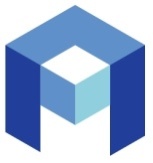 